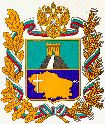 Уважаемые руководители! Заместитель министра                                                                              Д.Г.РудьеваТимошенко Н.О. (8652) 37-24-12Приложение 2 к письму министерства образования и молодежной политики от  ___________№__________ФормаИнформацияоб инструктировании специалистов, работающих с инвалидами по вопросам, связанным с обеспечением доступности объектов и услуг в сфере образования ____________________района (города)Руководитель органа управления образованиемОтветственное лицо:Приложение 3 к письму министерства образования и молодежной политики от  ___________№__________ФормаИнформацияо внесении изменений в административные регламенты оказания муниципальных услуг и переданных полномочий в сфере образования, в части касающейся создания условий доступности объектов и услуг  ____________________района (города)Руководитель органа управления образованиемОтветственное лицо:Приложение  4 к письму министерства образования и молодежной политики от  ___________№__________                                                             УТВЕРЖДАЮ                                                              Руководитель                                                     ______________________                                                     __ ___________ 20__ г.                                  ПАСПОРТ        доступности для инвалидов объекта и предоставляемых на нем                услуг в сфере образования (далее - услуги)                     I. КРАТКАЯ ХАРАКТЕРИСТИКА ОБЪЕКТААдрес объекта, на котором предоставляется (-ются) услуга (услуги): ____________________________________________________________________________________Наименование предоставляемой (-мых) услуги (услуг): ___________________________________________________________________________________________________Сведения об объекте:    - отдельно стоящее здание _______________ этажей, ______________ кв. м.    - часть здания ____________ этажей (или помещение на __________ этаже),      __________ кв. м.    - наличие прилегающего земельного участка (да, нет); ___________ кв. мНазвание   организации,  которая  предоставляет  услугу  населению, (полноенаименование - согласно Уставу, сокращенное наименование): ___________________________________________________________________________________________Адрес места нахождения организации: __________________________________________________________________________________________________________________Основание   для   пользования  объектом  (оперативное  управление,  аренда,собственность): ___________________________________________________________Форма собственности (государственная, муниципальная, частная) _____________Административно-территориальная       подведомственность      (федеральная,региональная, муниципальная): ________________________________________________________________________________________________________________________Наименование и адрес вышестоящей организации: ________________________________________________________________________________________________________              II. КРАТКАЯ ХАРАКТЕРИСТИКА ДЕЙСТВУЮЩЕГО ПОРЯДКА                 ПРЕДОСТАВЛЕНИЯ НА ОБЪЕКТЕ УСЛУГ НАСЕЛЕНИЮСфера деятельности: _______________________________________________________Плановая   мощность   (посещаемость,   количество   обслуживаемых  в  день,вместимость, пропускная способность): ________________________________________________________________________________________________________________Форма  оказания  услуг  (на  объекте,  с  длительным  пребыванием,  в  т.ч.проживанием,  обеспечение  доступа  к месту предоставления услуги, на дому,дистанционно): _______________________________________________________________________________________________________________________________________Категории    обслуживаемого   населения   по   возрасту   (дети,   взрослыетрудоспособного возраста, пожилые; все возрастные категории): ________________________________________________________________________________________Категории     обслуживаемых     инвалидов     (инвалиды    с    нарушениямиопорно-двигательного аппарата; нарушениями зрения, нарушениями слуха): _______________________________________________________________________________III. ОЦЕНКА СОСТОЯНИЯ И ИМЕЮЩИХСЯ НЕДОСТАТКОВ В ОБЕСПЕЧЕНИИУСЛОВИЙ ДОСТУПНОСТИ ДЛЯ ИНВАЛИДОВ ОБЪЕКТА        IV. ОЦЕНКА СОСТОЯНИЯ И ИМЕЮЩИХСЯ НЕДОСТАТКОВ В ОБЕСПЕЧЕНИИ          УСЛОВИЙ ДОСТУПНОСТИ ДЛЯ ИНВАЛИДОВ ПРЕДОСТАВЛЯЕМЫХ УСЛУГ             V. ПРЕДЛАГАЕМЫЕ УПРАВЛЕНЧЕСКИЕ РЕШЕНИЯ ПО СРОКАМ       И ОБЪЕМАМ РАБОТ, НЕОБХОДИМЫМ ДЛЯ ПРИВЕДЕНИЯ ОБЪЕКТА И ПОРЯДКА         ПРЕДОСТАВЛЕНИЯ НА НЕМ УСЛУГ В СООТВЕТСТВИЕ С ТРЕБОВАНИЯМИ           ЗАКОНОДАТЕЛЬСТВА РОССИЙСКОЙ ФЕДЕРАЦИИ ОБ ОБЕСПЕЧЕНИИ                   УСЛОВИЙ ИХ ДОСТУПНОСТИ ДЛЯ ИНВАЛИДОВМИНИСТЕРСТВО ОБРАЗОВАНИЯИ МОЛОДЕЖНОЙ ПОЛИТИКИСТАВРОПОЛЬСКОГО КРАЯЛомоносова ул., д. . Ставрополь355003, Ставропольский крайтел.(8652)372-360, факс(8652)372-394E-mail:info@stavminobr.ru_______________ № ______________На № __________ от ______________Руководителям органов управления образованием администраций муниципальных районов и городских округов Ставропольского краяО создании условий доступности образовательных организаций для инвалидовМинистерство образования и молодежной политики Ставропольского края (далее – министерство) информирует, что в целях обеспечения условий доступности для инвалидов объектов и услуг в сфере образования в соответствии с приказом Министерства образования и науки Российской Федерации от 9 ноября 2015 г. № 1309 «Об утверждении Порядка обеспечения условий доступности для инвалидов объектов и предоставляемых услуг в сфере образования, а также оказания им при этом необходимой помощи» (далее – приказ № 1309) (приложение 1) необходимо организовать проведение следующих мероприятий.Определить ответственных за организацию работы по обеспечению условий доступности для инвалидов объектов и предоставляемых услуг должностных лиц (в должности не ниже заместителя руководителя органа управления образованием администраций муниципальных районов и городских округов Ставропольского края) (далее – органы управления образованием) и представить информацию об ответственном лице органа управления образования (с указанием контактных телефонов и электронного адреса) в адрес министерства до 22 апреля 2016 года.Обращаем Ваше внимание, что ответственные лица должны быть определены в каждой муниципальной организации, оказывающей услуги в сфере образования  (в должности не ниже заместителя руководителя).В зону ответственности должностных лиц должна быть включена деятельность по проведению инструктирования работников муниципальных организаций, оказывающих образовательные услуги, по контролю за внесение изменений в административные регламенты оказания услуг, деятельность по обследованию и паспортизации объектов и услуг, реализация конституционных прав детей-инвалидов на получение качественного образования.2. Организовать в срок до 1 мая 2016 г. повторное инструктирование специалистов, работающих с инвалидами по вопросам, связанным с обеспечением доступности для инвалидов объектов и услуг в сфере образования, а также инструктирование вновь прибывших работников (служащих) с использованием методического пособия, разработанного Минтрудом России и направленного министерством в адрес органов управления образованием (исх. от 29.10.2015 г. № 04-23/11023). Информацию о проведении инструктажей рекомендуем регистрировать в Журнале регистрации с указанием даты и росписи. Информацию о проведении инструктирования необходимо предоставить на адрес министерства в срок до 01 мая 2016 г по форме согласно приложению 2.3. Внести изменения в административные регламенты оказания муниципальных услуг, в том числе переданных отдельных государственных полномочий в части, касающейся создания условий доступности объектов и услуг для инвалидов. Информацию о проведенной работе предоставить в министерство в срок до 01 мая 2016 года по форме согласно приложению 3.4. Организовать паспортизацию организаций, оказывающих образовательные услуги.4.1. Создать районную (городскую) комиссию по проведению обследования и паспортизации объектов и предоставляемых услуг. В состав комиссии необходимо включить представителя общественного объединения инвалидов.4.2. Утвердить план-график проведения обследования и паспортизации муниципальных организаций4.3. Провести обследование на предмет доступности для инвалидов всех муниципальных организаций и проинформировать министерство в срок до            01 мая 2016 года.По результатам обследования объекта и предоставляемых на нем услуг комиссией должен быть оформлен Паспорт доступности, содержащий следующие разделы:а) краткая характеристика объекта и предоставляемых на нем услуг;б) оценка соответствия уровня доступности для инвалидов объекта и имеющихся недостатков в обеспечении условий его доступности для инвалидов;в) оценка соответствия уровня доступности для инвалидов предоставляемых услуг и имеющихся недостатков в обеспечении условий их доступности для инвалидов;г) управленческие решения по срокам и объемам работ, необходимых для приведения объекта и порядка предоставления на нем услуг в соответствии с требованиями законодательства Российской Федерации.Форма Паспорта доступности разрабатывается организацией самостоятельно (образец формы в приложении 4).Для включения в Паспорт доступности разрабатываются (с учетом положений об обеспечении "разумного приспособления" Конвенции о правах инвалидов) предложения по принятию управленческих решений, в том числе:- по созданию (с учетом потребностей инвалидов) условий доступности существующего объекта и предоставляемых услуг в случае невозможности полностью приспособить объект с учетом потребностей инвалидов до его реконструкции или капитального ремонта;- по определению мероприятий, учитываемых в планах развития объекта, в сметах его капитального и текущего ремонта, реконструкции, модернизации, в графиках переоснащения объекта и закупки нового оборудования, в целях повышения уровня его доступности и условий для предоставления на нем услуг с учетом потребностей инвалидов;- по включению в технические задания на разработку проектно-сметной документации по проектированию, строительству, оснащению приспособлениями и оборудованием вновь вводимых в эксплуатацию объектов, на которых предоставляются услуги в сфере образования, условий, обеспечивающих их полное соответствие требованиям доступности объектов для инвалидов с 1 июля 2016 года.С 1 июля 2016 г. вновь вводимые в эксплуатацию, а также прошедшие капитальный ремонт, реконструкцию, модернизацию объекты, в которых осуществляется предоставление услуг, и закупка транспортных средств для обслуживания населения осуществляется с соблюдением требований к их доступности для инвалидов.Паспорт доступности организации, разработанный комиссией, утверждается руководителем организации и согласовывается руководителем органа управления образованием в течение 10 рабочих дней после утверждения.5. С учетом результатов паспортизации объекта образования необходимо  утвердить план действий организации по повышению значений показателей доступности для инвалидов объектов и предоставляемых на них услуг (далее - "дорожную карту") на период до 2030 г. в срок до 01 мая 2016 г.Обращаем Ваше внимание, что в приказе № 1309 регламентировано, что должно быть на объекте, чтобы считать его доступным для самостоятельного передвижения инвалида, какие услуги должны быть предоставлены инвалиду организацией. В случае если часть условий отсутствует, то соответствующее мероприятие должно быть включено в "дорожную карту" с указанием срока, когда эти условия будут созданы.Сводный план формируется и включается в отраслевую «дорожную карту» органа управления образованием. Если по какой-то причине невозможно полностью обеспечить доступность зданий, то нужно организовать предоставление необходимых услуг инвалидам в дистанционном режиме, а когда это возможно - по месту жительства инвалида.Все действия организации по обеспечению доступности должны быть включены в "дорожную карту", предусматривающую:- наименования показателей доступности для инвалидов объектов и услуг в соответствии с требованиями приказа № 1309;- значения показателей по годам (начиная с 2016 г. и до момента обеспечения полной доступности объектов и услуг);- список и контакты ответственных лиц за мониторинг и достижение запланированных значений показателей доступности для инвалидов объектов и услуг;- перечень мероприятий, которые необходимо выполнить для обеспечения доступности объектов и услуг. В пояснительной записке к "дорожной карте" необходимо указать те объекты, которые не нуждаются в создании условий доступности (котельные, электроподстанции и др.).6. До 20 апреля 2016 года необходимо провести ревизию муниципальных образовательных организаций, дооборудованных и приспособленных в 2014-2015 годах в рамках подпрограммы «Доступная среда» государственной программы Ставропольского края «Социальная поддержка граждан» (далее – подпрограмма), дать оценку результата исполнения плановых мероприятий в сравнении с ожидаемыми результатами и представить в министерство информацию о проведенной ревизии.Информацию необходимо направлять в электронном виде в формате pdf. в установленные сроки в министерство по электронному адресу: tratnikova@stavminobr.ru Обращаем Ваше внимание, что в соответствии со статьей 3.1 Федерального закона от 1 декабря 2014 г. N 419-ФЗ "О внесении изменений в отдельные законодательные акты Российской Федерации по вопросам социальной защиты инвалидов в связи с ратификацией Конвенции о правах инвалидов", в Российской Федерации не допускается дискриминация по признаку инвалидности. Под дискриминацией по признаку инвалидности понимается любое различие, исключение или ограничение по причине инвалидности, целью либо результатом которых является умаление или отрицание признания, реализации или осуществления наравне с другими всех гарантированных в Российской Федерации прав и свобод человека и гражданина в политической, экономической, социальной, культурной, гражданской или любой иной области.С учетом изложенного, несоблюдение условий доступности для инвалидов объектов и предоставляемых на них услуг в сфере образования является дискриминацией инвалидов.Наименова-ние организации, оказывающей образователь-ные услугиДата проведения инструктированияОбщее количество работников организацииКол-во работников, прошедших инструктированиеОтметка об итогах проведения инструктирова-ния№ п/пНаименование административного регламентаДата внесения изменения№ приказа о внесении измененийN п/пОсновные показатели доступности для инвалидов объектаОценка состояния и имеющихся недостатков в обеспечении условий доступности для инвалидов объекта1231выделенные стоянки автотранспортных средств для инвалидов2сменные кресла-коляски3адаптированные лифты4поручни5пандусы6подъемные платформы (аппарели)7раздвижные двери8доступные входные группы9доступные санитарно-гигиенические помещения10достаточная ширина дверных проемов в стенах, лестничных маршей, площадок11надлежащее размещение оборудования и носителей информации, необходимых для обеспечения беспрепятственного доступа к объектам (местам предоставления услуг) инвалидов, имеющих стойкие расстройства функции зрения, слуха и передвижения12дублирование необходимой для инвалидов, имеющих стойкие расстройства функции зрения, зрительной информации - звуковой информацией, а также надписей, знаков и иной текстовой и графической информации - знаками, выполненными рельефно-точечным шрифтом Брайля и на контрастном фоне13дублирование необходимой для инвалидов по слуху звуковой информации зрительной информацией14иныеN п/пОсновные показатели доступности для инвалидов предоставляемой услугиОценка состояния и имеющихся недостатков в обеспечении условий доступности для инвалидов предоставляемой услуги1231наличие при входе в объект вывески с названием организации, графиком работы организации, планом здания, выполненных рельефно-точечным шрифтом Брайля и на контрастном фоне2обеспечение инвалидам помощи, необходимой для получения в доступной для них форме информации о правилах предоставления услуги, в том числе об оформлении необходимых для получения услуги документов, о совершении ими других необходимых для получения услуги действий3проведение инструктирования или обучения сотрудников, предоставляющих услуги населению, для работы с инвалидами, по вопросам, связанным с обеспечением доступности для них объектов и услуг4наличие работников организаций, на которых административно-распорядительным актом возложено оказание инвалидам помощи при предоставлении им услуг5предоставление услуги с сопровождением инвалида по территории объекта работником организации6предоставление инвалидам по слуху при необходимости услуги с использованием русского жестового языка, включая обеспечение допуска на объект сурдопереводчика, тифлопереводчика7соответствие транспортных средств, используемых для предоставления услуг населению, требованиям их доступности для инвалидов8обеспечение допуска на объект, в котором предоставляются услуги, собаки-проводника при наличии документа, подтверждающего ее специальное обучение, выданного по форме и в порядке, утвержденном приказом Министерства труда и социальной защиты Российской Федерации9наличие в одном из помещений, предназначенных для проведения массовых мероприятий, индукционных петель и звукоусиливающей аппаратуры10адаптация официального сайта органа и организации, предоставляющих услуги в сфере образования, для лиц с нарушением зрения (слабовидящих)11обеспечение предоставления услуг тьютора12иныеN п/пПредлагаемые управленческие решения по объемам работ, необходимым для приведения объекта в соответствие с требованиями законодательства Российской Федерации об обеспечении условий их доступности для инвалидов <*>Сроки1N п/пПредлагаемые управленческие решения по объемам работ, необходимым для приведения порядка предоставления услуг в соответствие с требованиями законодательства Российской Федерации об обеспечении условий их доступности для инвалидов <*>Сроки1